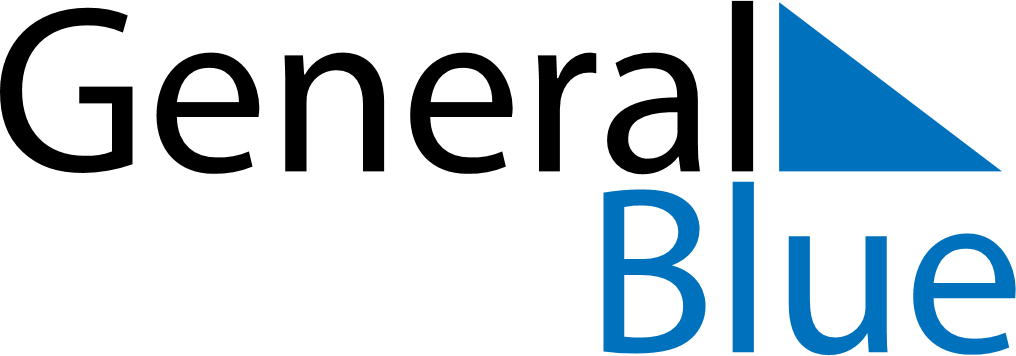 2025 – Q1Cabo Verde  2025 – Q1Cabo Verde  2025 – Q1Cabo Verde  2025 – Q1Cabo Verde  2025 – Q1Cabo Verde  JanuaryJanuaryJanuaryJanuaryJanuaryJanuaryJanuaryMondayTuesdayWednesdayThursdayFridaySaturdaySunday12345678910111213141516171819202122232425262728293031FebruaryFebruaryFebruaryFebruaryFebruaryFebruaryFebruaryMondayTuesdayWednesdayThursdayFridaySaturdaySunday12345678910111213141516171819202122232425262728MarchMarchMarchMarchMarchMarchMarchMondayTuesdayWednesdayThursdayFridaySaturdaySunday12345678910111213141516171819202122232425262728293031Jan 1: New Year’s DayJan 13: Democracy DayJan 20: Heroes’ DayMar 4: Shrove TuesdayMar 5: Ash Wednesday